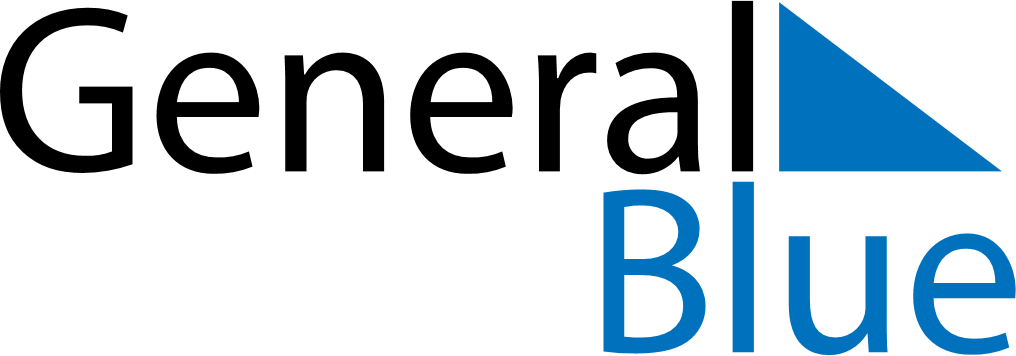 October 2025October 2025October 2025October 2025October 2025October 2025United StatesUnited StatesUnited StatesUnited StatesUnited StatesUnited StatesMondayTuesdayWednesdayThursdayFridaySaturdaySunday12345678910111213141516171819Columbus Day202122232425262728293031HalloweenNOTES